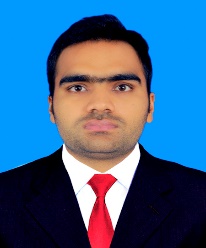 CAREER OBJECTIVE:Being a Mechanical Engineer, I am hopeful to be a part of meaningful and challenging environment which enriches me with knowledge and skills. I want to contribute my talent and Innovative skills for development of the company and shape myself as sagacious professional while serving the organization.CAREER PROFILE/SKILLS:2 year Experience in Construction Company Effective communication skills both verbal & in writing.Working knowledge of the following software programs: AutoCAD & HAP etc.Develop fabrication drawings Work as a Proposal Engineer Experience in Motor Bike and Tractor manufacturing industriesPROFESSIONAL WORK EXPERIENCE: 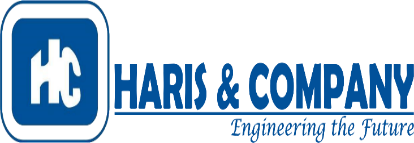 Organization:			Haris and Company (Pvt.) Ltd.Tenure:				June 2016 – December 2017Designation:			Planning EngineerProjects:	DG-Cement HUB Baluchistan (Structure)                                                          PC-Hotel Structure (Mirpur, Azad-Kashmir)                                                          Hascol Oil Storage Depots, ZIC Oil Depots (Sahiwal)                                                          Safe City Project (The Government of the Punjab)                                                          Lahore Kidney and Liver transplant Hospital (Shed)Responsibilities:Plan different fabrication projects Deal with Tanks and other Complex geometries Sand Blasting monitoring Work on capacity development, specification of standards on different projects in Pakistan.Introduce myself with the industrial piping system Technical support on different piping system of Industrial, Building & Infrastructure level.Design most of the structural elements by using different Soft wares Work on project specification according to specification of consultant, Contractor, Client end.Stress Analysis Monitor QA/QC Department Deal with Welding Procedure Specification (WPS)Radiographic Testing (RT) of different profilesExcellent knowledge on plumbing specifications of Apartments building, Hotels, Hospitals, Shopping malls, infrastructure, Educational institute’s etc.Know pipe system installation as per specification given by Consultant.Completed all the projects in accord with specific standard of the consultants.Develop Fabrication Drawings of PC-Hotel Structure Project Mirpur, Azad-Kashmir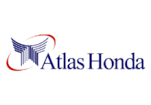 Organization:			Atlas Honda (Pvt.) Ltd.Tenure:				Less than a yearDesignation:			Trainee Project:                                               CNC Machine Chip Conveyor Learn different Computerized Numerical Control Machine Processes (Drilling, Shaping, Boring, knurling, Threading, Tapering, Turning etc.)Inspect Heat Treatment Processes (Carburization, Quenching, Tempering etc.)Learn different Casting Processes (Gravity Die Casting, High Pressure Die Casting and Low Pressure Die Casting )Learn about Vapor Absorption Cycle, Vapor Compression Cycle, Heat Exchanger and Cooling Tower   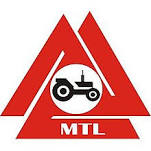 Organization:			Millat Tractor (Pvt.) Ltd. Tenure:				Less than a yearDesignation:			Trainee Learn about the 4-Strokes of the Tractor Engine Analyze MF-260 Power points Understand how their Hydraulic System works Steering Assembly and Power Steering Working PrincipleValve Timing and Cam’s working ADDITIONAL SKILLS:Event organizer while working with Professional Layyan’s Society as a President of the Society Worked as a Finance Secretory of the aforementioned Society  Member at the American Society of Mechanical Engineers Successful Experiment of Air Powered Engine (Suzuki 80cc) under the supervision of ASMEACADEMIC EDUCATION:PERSONAL INFORMATION:Date of Birth		:	08 August 1994Driving License		:  	Having Pakistan valid driving licenseReligion			: 	IslamDegreeExamination BodyYearPerformanceBSc. Mechanical EngineeringUniversity Of Engineering & Technology, Lahore2012-2016CGPA:  3.30F.Sc Pre-EngineeringIbn-e-Khaldoon Higher Secondary School, Layyah2010-2012Percentage:  88MatriculationIbn-e-Khaldoon Higher Secondary School, Layyah2009-2010Percentage: 90